	След много неуспешни опити за бизнес, Лора реши да прибегне към незаконни методи за забогатяване. Разглеждайки картините, които се продават за милиони в днешно време, тя осъзна, че фалшифицирането им не би трябвало да е особено трудно. За жалост четворките ѝ по изобразително изкуство означават, че тя все пак няма да може да се справи с тази задача. Сега тя реши да си направи робот, който да рисува вместо нея. Преди да започне да строи самия робот, тя иска да се убеди, че може да се направи достатъчно добър софтуер за него, и естествено това е ваша задача.Цветове и картиниЦвят е тройка цели числа {R, G, B} в интервала [0, 255], описващи съответно червената, зелената и синята компонента на цвета (RGB формат).Картините, с които ще работи роботът, представляват таблица NxN от цветове, описващи всеки пиксел в картината. Редовете са номерирани от 0 до N-1 от горе надолу, а колоните са номерирани от 0 до N-1 от ляво надясно. С (x, y) ще обозначаваме пиксела на ред x и колона y.Роботът има за цел да нарисува дадена му картина, като започва с бяло платно, върху което може да рисува  (бяло платно е картина NxN съдържаща само цвета {255, 255, 255}).Смесване на два цвята  и  дава цвета , т.е. се взима средно аритметично на всяка цветова компонента.Роботът на ЛораРоботът разполага с палитра съдържаща K цвята номерирани с числата от 0 до K-1, както и място за един активен цвят, който първоначално е бял (т.е. {255,255,255}). Когато рисува, роботът използва активния цвят. За да го промени, той може да го смеси или с цвят от палитрата или с цвят намиращ се в картината, която рисува.Роботът има и два начина на рисуване. Ако ще натиска с четката, то той избира правоъгълник и го оцветява в активния цвят. Ако не натиска с четката, то той избира правоъгълник и смесва всеки негов пиксел с активния цвят. Понеже роботът ще е малък като размер, за една операция правоъгълникът, в който рисува, не може да е твърде голям.Формално роботът може да приема следните команди:“1 p” – активният цвят се смесва с цвят номер p в палитрата. Полученият цвят е новият активен цвят.“2 x y” – активният цвят се смесва с текущия цвят на пиксел (x, y) от картината, която роботът е направил до този момент. Полученият цвят е новият активен цвят.“3 x1 y1 x2 y2” – за всеки пиксел (x, y), такъв че x1 ≤ x ≤ x2 и y1 ≤ y ≤ y2, цветът му става равен на активния цвят.“4 x1 y1 x2 y2” – за всеки пиксел (x, y), такъв че x1 ≤ x ≤ x2 и y1 ≤ y ≤ y2, цветът му става равен на смесването между активния цвят и текущия цвят на пиксела.Поради размера на робота, лицето на правоъгълника в операции 3 и 4 може да е най-много 200. Формално трябва да е изпълнено (x2-x1+1)×(y2-y1+1)≤200Вашата задача е да създадете програма, която по зададена картина извежда поредица от команди, които след изпълнение от робота създават картина максимално близка до исканата. Разстоянието между два цвята  и  е равно на .Разстоянието между две картини е сумата от разстоянията на всеки два пиксела, които са на една и съща позиция. Т.е. за всеки пиксел (x, y) сумираме разликата между пиксела на позиция (x, y) в първата картина и пиксела на позиция (x, y) във втората картина.Резултатът от решението ви е разстоянието между двете картина след изпълнение на всички команди.Резултатът на програмата ви за даден тест е равен на разстоянието между двете картини. Целта е да се минимизира това разстояние.Забележка: Ако при команда 3 или 4 се подадат x1>x2 или y1>y2, то командата няма ефект, но се брои към общия брой команди.ВходОт първия ред на файла drawing.in се въвеждат две цели числа N и K – съответно размера на картината и броя на цветовете в палитрата. От следващите K реда се въвеждат по три цели числа, описващи цветовете в палитрата по ред в RGB формат. Следват 3 таблици с по N реда и N колони – съответно червените, зелените и сините компоненти на всеки пиксел. ИзходНа първия ред от изходния файл drawing.out отпечатайте едно число C – броя команди, които да извърши роботът. На всеки от следващите C реда изведете по една команда в гореописания формат, в реда, в който трябва да се изпълнят.ОграниченияN = 3002 ≤ K ≤ 12Максималния брой команди е 90 000 !Ограничение по време – 5 секундиОграничение по памет – 256MBПодзадачиТестовеВ 20% от тестовете картината ще е генерирана по случаен начин. За всеки пиксел ще бъдат избрани 3 случайни стойности в интервала [0, 255] с еднаква вероятност.В други 20% от тестовете картината ще е генерирана отново по случаен начин, но чрез набор от случайни команди на робота, започвайки от бяло платно. Палитрата използвана за генерирането на теста ще бъде и тази дадена в теста. Командите на робота ще са между 50 000 и 90 000 на брой и ще изпълняват описаните в задачата ограничения.В останалите 60% от тестовете ще се използват истински картини. Не е задължително картините да принадлежат на специфично направление, но е гарантирано, че ще са цели или части от физически съществуващи картини.Това съотношение на начините за генериране на тестове (1:1:3) ще е изпълнено и отделно във всяка подзадача.ОценяванеЩе получите 0 точки ако изходът Ви е невалиден. Невалиден е всеки изход, който е неправилно форматиран или задава невалидна команда (например обозначавайки пиксели извън картината).Ако изходът Ви е валиден ще получите  процента от точките, предвидени за съответния тест. Дефинираме yourScore като резултата получен след изпълнение на Вашата програма, а minScore като най-малкия резултат получен след изпълнението на някоя от програмите на участниците.ВизуализаторМоже да използвате визуализатора, предоставен в сайта, за да визуализирате работата на робота по командите дадени от решението ви. Повече инструкции за използване на визуализатора може да намерите също на сайта.Примерен тестПоясненияДаденият тест е само за пример. В истинските тестове винаги ще имаме N = 300.Първоначално картината, която рисува роботът, е бяла. Активният цвят също е бял. Картината, която трябва да нарисува роботът е: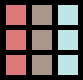 Команда “1 0” смесва активния бял цвят с цвят номер 0 от палитрата {200, 0, 0} получавайки нов активен цвят {227, 127, 127}.Команда “3 0 0 2 1” оцветява правоъгълник в активния цвят, като покрива старите цветове на пикселите. Текущата картина на робота става: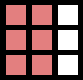 Команда “2 0 2” смесва активния цвят {227, 127, 127} с цвета на пиксела (0, 2), който текущо е бял. Получаваме нов активен цвят {241, 191, 191}.Команда “1 1” смесва активния цвят {241, 191, 191} с цвят номер 1 от палитрата       {10, 230, 120} получавайки нов активен цвят {125, 210, 155}.Команда “4 0 1 2 2” оцветява правоълъгник смесвайки го с активния цвят. Текущата и финална картина на робота става: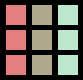 Разстоянието на съответните пиксели в първата колона е Разстоянието на съответните пиксели във втората колона е Разстоянието на съответните пиксели в третата колона е Тъй като във всяка колона има по три пиксела, общото разстояние между картините е приблизително 168.6 – което е и резултата от този изход (в реално тестване, прецизността на резултата ще е поне до шестия знак след запетаята)Брой тестовеДопълнителни ограничения20%K = 2 и цветовете в палитрата са {0, 0, 0} и {255, 255, 255} (черно и бяло)други 20%K = 5 и цветовете в палитрата са {0, 0, 0}, {255, 0, 0}, {0, 255, 0}, {0, 0, 255} и {255, 255, 255} (черно, червено, зелено, синьо и бяло)други 20%K = 2други 40%Няма допълнителни ограниченияВход (drawing.in)Изход (drawing.out)3 2200 0 010 230 120220 170 190220 170 190220 170 190120 150 230120 150 230120 150 230120 140 230120 140 230120 140 23051 03 0 0 2 12 0 21 14 0 1 2 2